Uchwała Nr 199/2015
Zarządu Powiatu Brzeskiegoz dnia 27 sierpnia 2015 r.w sprawie ogłoszenia konkursu ofert dla wyboru realizatora programu promocji zdrowia i profilaktyki chorób społecznych pn:
„Program zdrowotny dotyczący profilaktyki zakażeń pneumokokowych w Małopolsce”Na podstawie art. 32 ust. 1 ustawy z dnia 5 czerwca 1998 r. o samorządzie powiatowym (Dz. U. z 2013 r. poz. 595 z późn. zm.1 ) oraz  art. 48 ust. 4-7 ustawy z dnia 27 sierpnia 2004 r. o świadczeniach opieki zdrowotnej finansowanych ze środków publicznych (Dz. U. z 2008 r. Nr 164, poz. 1027 z późn. zm.2) w zw. z art. 16 ust. 1 ustawy z dnia 22 lipca 2014 r. o zmianie ustawy o świadczeniach opieki zdrowotnej finansowanych ze środków publicznych oraz niektórych innych ustaw (Dz. U. z 2014 r. poz. 1138) oraz art. 701 -705 Kodeksu Cywilnego (Dz. U. z 2014 r. poz. 121 i 827 oraz z 2015 r. poz. 4 i 397) uchwala się, co następuje:§ 1. Ogłasza się konkurs ofert dla wyboru realizatora programu promocji zdrowia i profilaktyki chorób społecznych pod nazwą: „Program zdrowotny dotyczący profilaktyki zakażeń pneumokokowych w Małopolsce”.§ 2.  Szczegółowe warunki konkursu ofert, w tym jego przedmiot, wymagania stawiane oferentom niezbędne do realizacji programu zdrowotnego oraz termin i miejsce składania ofert zawiera ogłoszenie, stanowiące załącznik nr 1 do uchwały, które publikuje się poprzez jego zamieszczenie:1) w Biuletynie Informacji Publicznej Powiatu Brzeskiego;2) na stronie internetowej Powiatu Brzeskiego;3)  na tablicy ogłoszeń Starostwa Powiatowego w  Brzesku.§ 3. 1. Powołuje się komisję konkursową do przeprowadzenia oceny złożonych ofert w konkursie, o którym mowa w § 1 w następującym składzie:1) Pani  Alicja Syty - Przewodniczący ;2) Pani  Beata Mrówka - Sekretarz;3) Pani Paulina Baran - członek.2. Ustala się Regulamin pracy komisji konkursowej w brzmieniu, jak w załączniku nr 2 do niniejszej uchwały.§ 5. Wykonanie uchwały powierza się Staroście Brzeskiemu.§ 6. Uchwała wchodzi w życie z dniem jej podjęcia.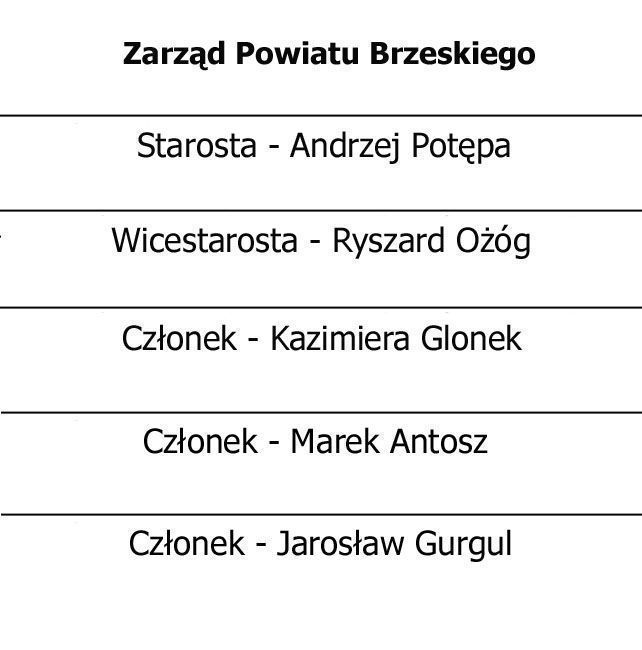 